Publicado en Madrid el 05/06/2023 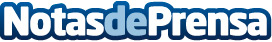 Pocería sin Zanja, la mejor opción para la rehabilitación de tuberías y redes de saneamiento sin obrasLa reparación de tuberías es posible sin necesidad de realizar obras y zanjas, agilizando el proceso y abaratando los costes del procesoDatos de contacto:Pocería sin zanja915 05 40 25Nota de prensa publicada en: https://www.notasdeprensa.es/poceria-sin-zanja-la-mejor-opcion-para-la Categorias: Madrid Servicios Técnicos Hogar http://www.notasdeprensa.es